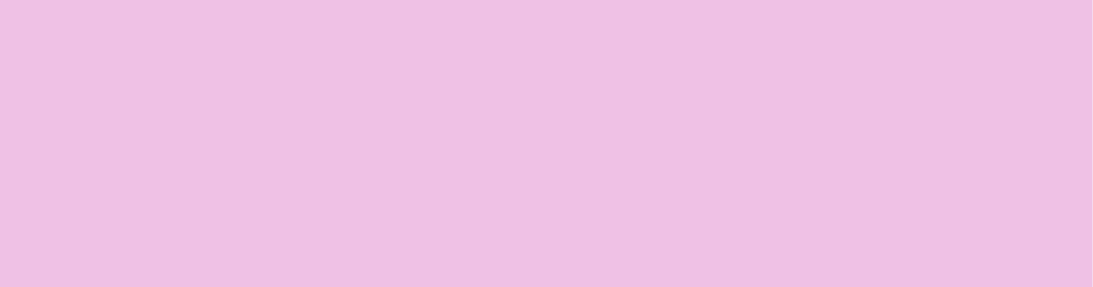 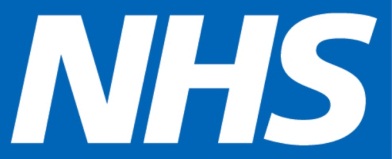 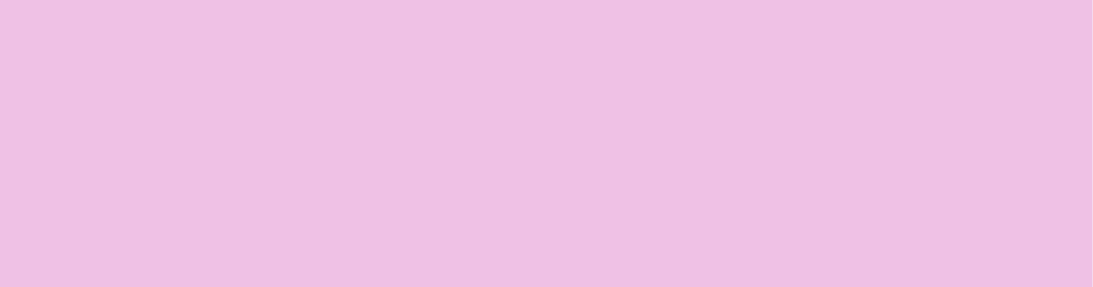 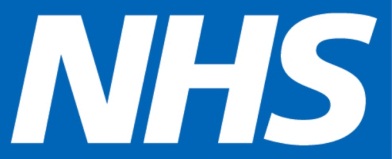 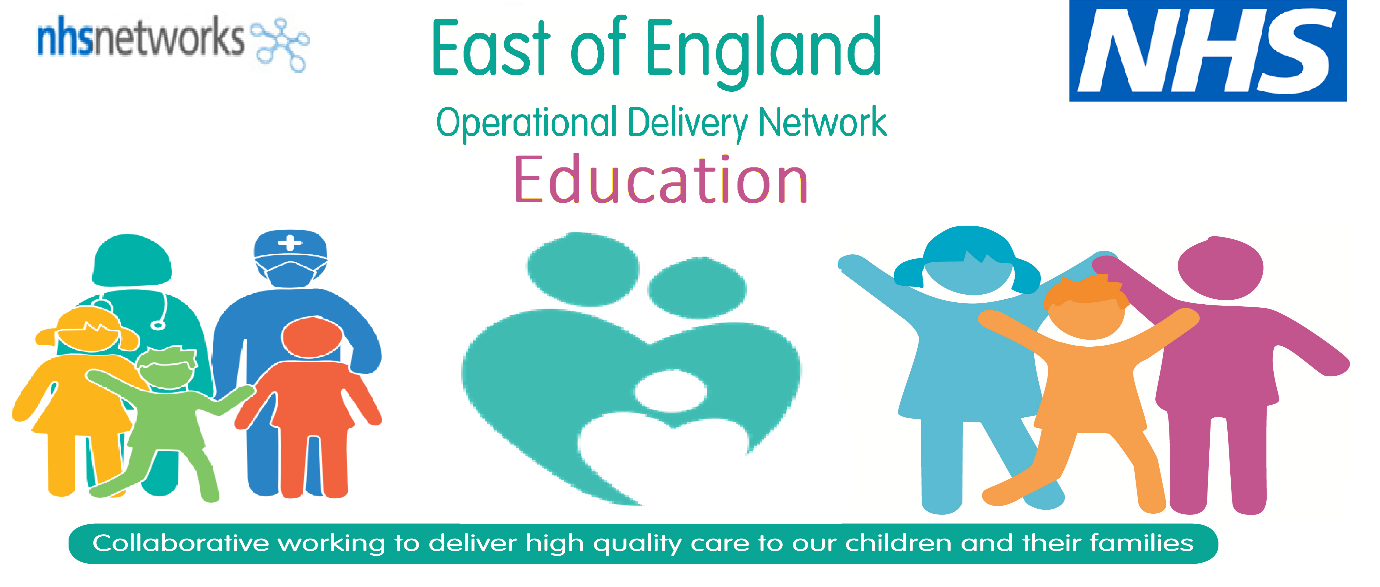 Please return this form to add-tr.eoeneonatalodn@nhs.net